Créez un motif que vous aimeriez voir sur votre cadre de vélo.Rappelez-vous que vous devez peindre sur la conception, alors soyez prudent avec la quantité de détails, la taille etc.
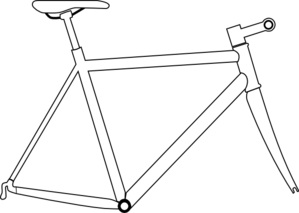 